Lista de exercícios – 11º PIC – OBMEP NA ESCOLA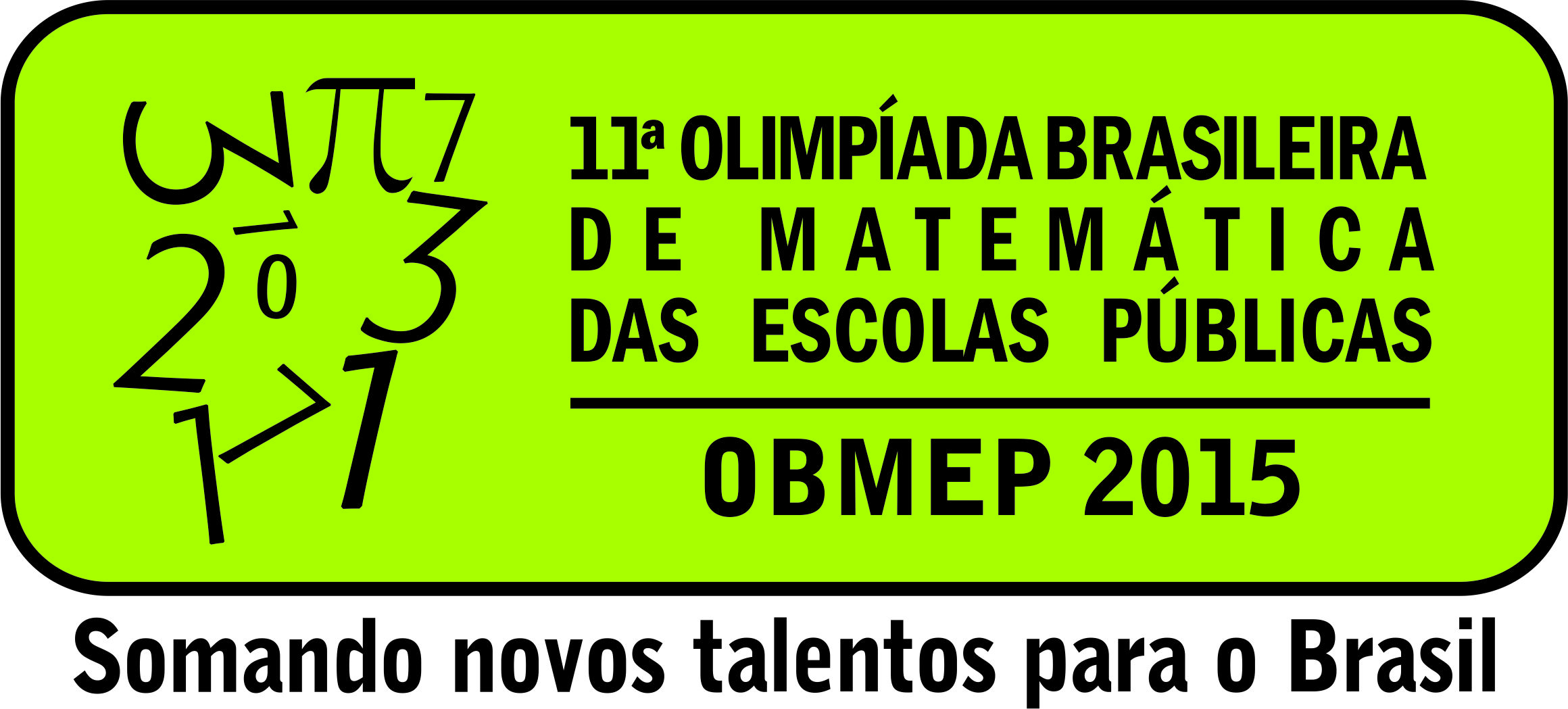 ARITMÉTICA – CRITÉRIOS DE DIVISIBILIDADERetire 10 dígitos do número  de modo que o número remanescente seja o maior possívelPense em três algarismos distintos e diferentes de zero. Forme os seis números com dois algarismos distintos tomados dentre os algarismos que você pensou. Verifique se a soma desses números é igual a 22 vezes a soma dos três algarismos.Mostre que esse resultado é valido para quaisquer que sejam os três algarismos fixados. OBS.: Considere os três algarismos fixados como “a”, “b” e “c”.Seja n um número natural de cinco algarismos. O número p é obtido agregando- se o algarismo 1 a direita de n e o número q é construído agregando-se o 1 à esquerda de n. Sabendo-se que p é o triplo de q, encontre n. OBS.: Se n=23456 então p=234561 e q=123456Considere, no sistema de numeração decimal, o número n formado por três algarismos distintos e diferentes de zero. Se triplicarmos o algarismo das centenas e dobrarmos o das dezenas, obtemos outro número p, tal que p = n + 410. Quais são os possíveis valores de n?(OBMEP 2011) Qual é o menor número de três algarismos múltiplo de 9 que não possui algarismos ímpares. (OBMEP 2011) Determine o maior múltiplo de 36 que possui todos os algarismos pares e diferentesQual o algarismo das unidades do número dado pela multiplicação dos seguintes números ímparesColoque algarismos no lugar dos asteriscos de modo que o número  seja divisível por 72Seja o número m=488ª9b onde b é o algarismo das unidades e a é o algarismo das centenas. Sabendo-se que nem m é divisível por 18, quais são os possíveis valores de a e b.Sendo o número , um múltiplo de 36, calcule a soma a + b, sabendo que a é um número ímparNa sequência  que letra ocupa a 728ª posição? E a 2014ª posição?(OBMEP 2010) Dois amigos nasceram no mesmo mês e ano do século XX, com uma semana de intervalo. Escrevendo as datas dos dois aniversários da esquerda para direita, começando com o (os) algarismo (s) do dia, depois mês e, por fim, os últimos dois algarismos do ano, obteremos dois números. Não colocando o algarismo 0 na frente dos noves primeiros dias do mês nem dos nove primeiros meses do ano e sabendo que um desses números é o sêxtuplo do outro, qual é a data de nascimento do amigo mais velho?